CME394	ADVANCED INTERNAL COMBUSTION ENGINEERING	L	T	P	C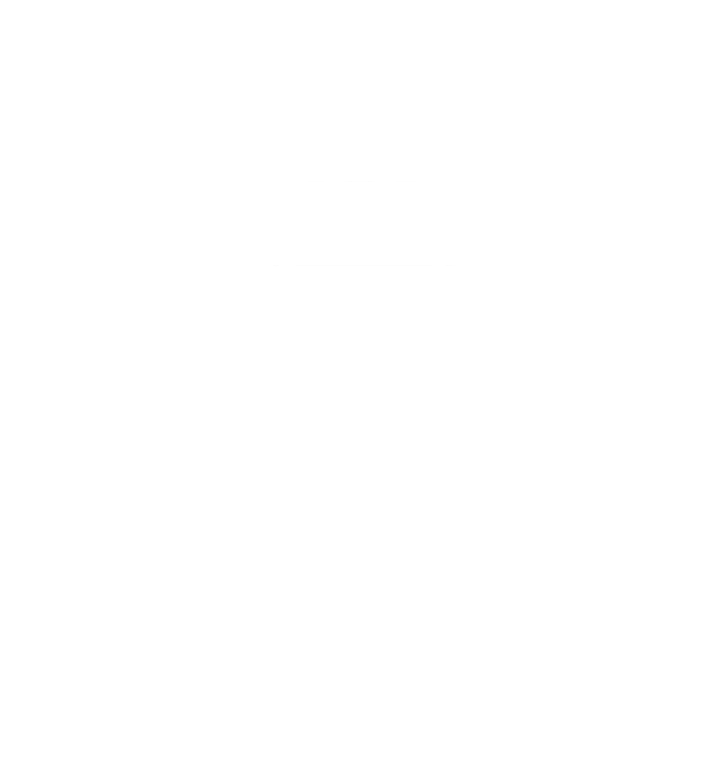 3	0	0	3COURSE OBJECTIVES1	To study the working of Gasoline fuel injection systems and SI combustion.2	To study the working of Diesel fuel injection systems and CI combustion.3	To Identifying the source and measure it; explain the mechanism of emission formation andcontrol methods.4	To study the Selecting alternative fuel resources and its utilization techniques in IC engines.5	To study the advanced combustion modes and future power train systems.UNIT – I	SPARK IGNITION ENGINES		9Mixture requirements – Fuel injection systems – Mono-point, Multipoint & Direct injection -Stages ofcombustion – Normal and Abnormal combustion, Spark Knock, Factors affecting knock, Combustionchambers.UNIT – II	COMPRESSION IGNITION ENGINES	9Diesel Fuel Injection Systems – Mechanical and Common Rail Direct Injection Systems - Stages ofcombustion – Knocking – Factors affecting knock –Direct and Indirect injection systems –Fuel Spraybehaviour – Spray structure and spray penetration – Air motion - Combustion chambers – Turbo charging –Waste Gate, Variable Geometry turbochargers.UNIT – III	EMISSION FORMATION AND CONTROL	9Sources – Formation of Carbon Monoxide, Unburnt hydrocarbon, Oxides of Nitrogen, Smoke and Particulatematter – Methods of controlling emissions – In-cylinder treatments – After treatment systems – Three WayCatalytic converter, Selective Catalytic Reduction, De-NOx Catalyst, Diesel Oxidation Catalyst andParticulate Traps – Methods of emission measurement – Emission norms and Driving cycles.UNIT – IV	ALTERNATIVE FUELS	 9Alcohol Fuels, Hydrogen, Compressed Natural Gas, Liquefied Petroleum Gas and Bio Diesel -Properties,Suitability, Merits and Demerits – Utilisation Methods - Engine Modifications.UNIT – V	ALTERNATE COMBUSTION AND POWER TRAIN SYSTEM	9Low Temperature Combustion - Homogeneous charge compression ignition (HCCI) – Reactivity ControlledCompression Ignition (RCCI) – Gasoline Compression Ignition – Spark Assisted HCCI - Hybrid Electric andElectric Vehicles –- Fuel Cells.TOTAL	45 PERIODSOUTCOMES: At the end of the course the students would be able to1.	Explain the working of Gasoline fuel injection systems and SI combustion.2.	Explain the working of Diesel fuel injection systems and CI combustion.3.	Identify the source and measure it; explain the mechanism of emission formation and controlmethods.4.	Select alternative fuel resources and its utilization techniques in IC engines.5.	Explain advanced combustion modes and future power train systems.TEXT BOOKS:1.	V. Ganesan, “Internal Combustion Engines”, V Edition, Tata McGraw Hill, 2012.2.	John B. Heywood, “Internal Combustion Engines Fundamentals”, McGraw-Hill, 1988.REFERENCES:1.	B.P. Pundir, “IC Engines Combustion & Emission”, Narosa Publishing House, 2014.2.	Duffy Smith, “Auto Fuel Systems”, The Good Heart Wilcox Company, Inc., 2003.3.	EranSher, Handbook of Air Pollution from Internal Combustion Engines: Pollutant Formation and Control,Academic Press, 1998.4.	K.K. Ramalingam, “Internal Combustion Engine Fundamentals”, SciTech Publications, 2011.5.	R.B. Mathur and R.P. Sharma, “Internal Combustion Engines”, Dhanpat Rai& Sons, 2007